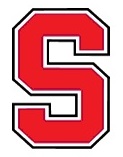 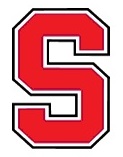 GOLF 2018Head Coach:  Mike Hill (301 – 616 - 7804)Hillmd66@yahoo.com  Day		Date		Opponent			Location		Time	DepartThursday	August 9	Allegany, Fort Hill, Frankfort	Cumberland CC		4:00	2pm				KeyserMonday		August 13	Keyser, Frankfort, Allegany	Oakland GC		4:00				Fort Hill, Bishop WalshTuesday	August 14	Mountain Ridge, Northern	Maplehurst CC		4:00	2pmWednesday	August 15	Allegany, Fort Hill, Northern	Fore Sisters		4:00	2pmMonday		August 20	Tucker, Preston			Oakland		4:00Tuesday	August 21	Moorefield, Petersburg,		Valley View		4:00	2pm				NorthernThursday	August 23	Northern, Petersburg		Thousand Acres	4:00	3:15Monday		August 27	Mountain Ridge, Northern, 	Oakland GC		4:00				Moorefield, Petersburg	Tuesday	August 28	Tucker				Canaan			4:00	1:30Wednesday	August 29	Frankfort, Keyser, Allegany	Polish Pines		4:00	2pm				Bishop Walsh, Fort HillWednesday	September 5	Mountain Ridge, Allegany,	Maplehurst CC		4:00	2pm				Fort Hill, NorthernMonday		September 10	Allegany, Mountain Ridge	Cumberland CC		4:00	2pm				Fort Hill, Bishop WalshThursday	September 13	AMAC				Oakland GC		10:00Monday		September 17	Warm-up Round		Blackrock CC		4:00	1pmTuesday	September 18	Regional Tournament		Blackrock CC		9:00Thursday	September 20	Garrett County Championship	TBD			4:00	*Bold indicates 18-hole matches.  All other matches are 9 holes.